発行：いおき社会福祉士事務所　　　　　発行人：五百木孝行　　　　　発行日２０１６/４/４≪法人化に向けて≫　　＝地域の皆様のご意見をよろしくお願いします！＝　　　　昨年は、開業３周年イベントに延１３０名の方にご参加いただきありがとうございました。開業４年目を迎えまして、地域で様々な生きづらさを抱える人々や生活課題に寄り添い、問題解決できるように柔軟かつ確固とした業務体制を作りたいと考えております。その一環として法人設立をめざしていますので、地域の皆様、関係機関の皆様の忌憚のないご意見、ご指示を期待しております。つきましては６月下旬に法人設立に向けた懇談会を開催する予定（後日案内予定）ですので、皆様方のご参加を切にお願いします。　　　　平成２８年４月　　　いおき社会福祉士事務所　　所長　　五百木孝行※※※※※※※※※※※※※※※※※※※※※※※※※※※※※※※※※いおき社会福祉士事務所〒607-8441  京都市山科区上野御所ノ内町10－5　　高山ビル202　　　　　　　　　　　　　　電話：０７５－６０６―２７００　 ＦＡＸ：０７５－５９５－２２４８　ホームページ：ioki-fukushi.com　　　E-mail: ioki-fukushi@wf7.so-net.ne.jp※※※※※※※※※※※※※※※※※※※※※※※※※※※※※※※※※FAX　０７５－５９５－２２４８◆法人化に向けてのご意見◆　　　　　　（ご自由にご意見・ご質問等をお書きください）◆セミナー・勉強会参加申込書◆※FAX（０７５－５９５－２２４８）・メールで申込み・ご意見を送信してください。※この用紙の個人情報につきましては、セミナー・勉強会・法人設立の目的以外には、使用しません。第５号　やましな駅前通信＜ セ ミ ナ ー ・ 勉 強 会 の お 知 ら せ ＞第　２　回　地域権利擁護セミナー　★■ 日時：２０１６年４月１７日（日）　午後２時半～午後４時半（受付２時）   ■ 会場：アスニー山科　研修室２　２階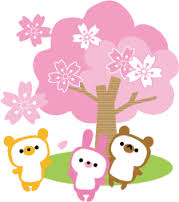 ■　内容：「任意後見」という選択（仮題）　　　講師：社会福祉士事務所たかしまや便利堂　　高嶋康伸氏   ■　参加費：５００円　　■　定員：３０名（定員になり次第締切ります）　　■　終了後、希望者で懇親会の予定（予算４千円程度）　　★ 第　7　回　成年後見実務勉強会　★　　■ 日時：２０１６年５月１５日（日）　午後５時～午後７時■ 会場：いおき社会福祉士事務所　  ■ 内容：事例検討（２例）　　報告者：坂木明宏・五百木孝行の各氏　　　　　　　　　２０１６年度勉強会について　  ■ 参加費：３００円　　■　定員：１０名（定員になり次第締切ります）　　　　　　※申込は、FAX・メールでいおき社会福祉士事務所まで申し込んでください。申込区分（参加する項目の□にレ点を記入してください）第２回地域権利擁護セミナー（４月１７日）第７回成年後見実務勉強会（５月１５日）氏名住所電話Eメール４月１７日の懇親会の参加　　　　　　　　　　参加　　　　　　　　　不参加